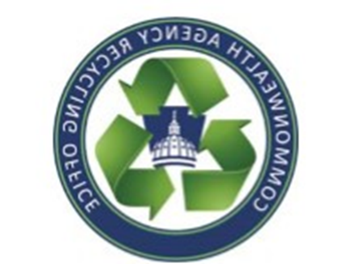 Commonwealth Agency Recycling OfficeScrap Metal Recycling GuideRA-caro@pa.gov (717-772-2300)Below is the current list of scrap metal vendors on contract.  For more details, please refer to the Scrap Metal Removal & Recycling contract (4400023515).SUPPLIERSUPPLIER MAILING ADDRESSCONTACTPHONE #EMAIL ADDRESSBrookman Auto Parts Inc.4 Race St., Washington, PA 15301-5345Rodney Brookman724-222-4260info@brookmanim.comCresson134 Pfeister Ave., PO Box 187, Cresson, PA 16630Tom McCabe814-886-8143tmccabe@jennmar.comDirekt Recovery29 Frosty Valley Rd., Bloomsburg, PA 17815Brant Arnold570-380-1317brant.arnold@direktrecovery.comDMS Shredding400 Mill St., Dunmore, PA 18512Tricia Toolan570-346-7673tricia.toolan@denaples.comLincoln Recycling1602 Selinger Ave., Erie, PA 16505Jeremy Lincoln814-838-7628jlincoln@lincolnrecycling.comModern RecyclingPO Box 132, Eagleville, PA 19408Tiffany Lanigan621-721-7828precycleservice@aol.comPutman Brothers334 East Main St., Stoystown, PA 15563Mark Putman814-893-1353putmanbrothers@hotmail.comRidge Metals407 Alan Wood Road, Conshohocken, PA 19428Rebecca Greller215-624-6526rmgreller@morrisonironandsteel.comSpecial T MetalsPO Box 68, Uniontown, PA 15401Darryl Husenits724-562-8194dmhusenits@gmail.comTri-State Scrap2209 North 7th St., Harrisburg, PA 17110Dave Morris717-233-5606Tristatescrap1@gmail.com